Dear {Name of donor},On Saturday, February 10, 2024, St. Barnabas School will host its 5th Annual Ignite Gala at the Hilton Garden Inn in Twinsburg. Hundreds of guests will enjoy a sit down dinner, cocktails, raffles and the chance to bid on exciting live and silent auction items. As you may remember, Ignite is our annual and largest live and silent auction event that supports the mission, vision, and initiatives of St. Barnabas School.Our focus for the 2024 Ignite Gala will directly benefit St. Barnabas School by updating and improving our campus safety and security systems. Our inaugural Ignite Gala, over 6 years ago, launched our school security initiatives. With technology ever-evolving, it was determined that our security camera system, original doors and locking mechanisms and original PA system, among other things, were recommended to be addressed to keep our St. Barnabas School family safe. Community support through donated auction items is a huge key to our success. We are grateful for your donation of {donated item} for our previous {or enter year} Gala, and we would be honored if you'd consider donating to our school’s largest fundraiser again this year. Through your generous support, your and/or your company’s name will once again receive recognition in our Ignite auction catalog. Please complete the Ignite Gift Donation Form online and visit our website www.sbcatholicschool.com/giving/ignite-gala.cfm.If you have any questions, please contact Heather Oravec at heather.oravec@gmail.com, or ignite@barnabasohio.org.Thank you for your support!The Ignite Gala Committee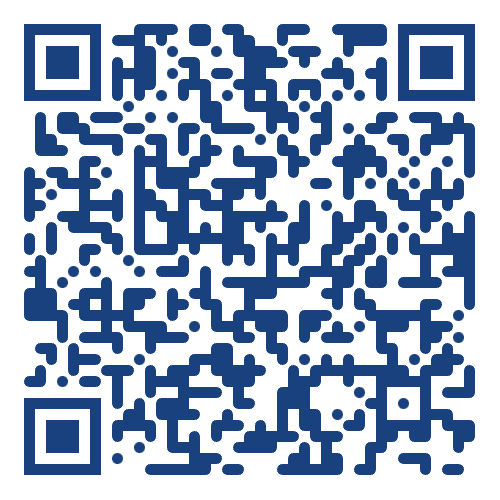 